1.	Einordnung in den Fachlehrplan2.	Anregungen und Hinweise zum unterrichtlichen EinsatzDie Aufgabe bietet sich für ein fächerübergreifendes Projekt Englisch/Geograﬁe/Biologie an.Als Einstieg in die Unterrichtssequenz dient ein Video des WWF, das bildgewaltige Impressionen zu den Buschfeuern Australiens im Winter 2019/20 vermittelt und die Lernenden für das Thema sensibilisiert. Die Schüler und Schülerinnen notieren ihre Eindrücke in drei Stichworten. Darüber hinaus formulieren sie auf der Grundlage ihrer Impressionen einen neuen Titel für die kurze Videosequenz. Beides kann in einem Forum in Moodle oder auf dem Arbeitsblatt erfolgen.Im Anschluss erfolgt die Erarbeitung eines Wortfeldes zum Sachwortschatz Klimakrise und Biodiversität, um den Schülern und Schülerinnen Redemittel zur Verfügung zu stellen. In Form einer Zuordnungsübung werden Begriﬀe und ihre entsprechenden Deﬁnitionen festgehalten. Die Lernenden können zur Sammlung der Redemittel analoge und digitale Wörterbücher verwenden. Danach schauen die Schülerinnen und Schüler ein Video des WWF, das die Leidensgeschichte des Koalas Maryanne veranschaulicht. Die Lernenden erhalten einen Einblick in die Bedrohungslage dieser Tierart sowie in die Arbeit von Tierrettungsorganisationen Australiens. Während die Hörsehverständnisfragen auf dem Arbeitsblatt vor dem Sehen erlesen werden können, fordert die H5P-Aktivität auf Moodle ein konzentriertes Anschauen des Videos. Die Fragen erscheinen im Verlauf des Videos.Maryannes Story kann als Überleitung zur Infograﬁk von Quarks genutzt werden. Quarks ist ein Wissensprogramm des WDR, das sich an Kinder und Jugendliche richtet. Insbesondere in den sozialen Netzwerken verwendet Quarks Infograﬁken oder kurze Animationen, um Fakten anschaulich zu vermitteln. Die vorliegende Infograﬁk verdeutlicht die Ursachen des Rückgangs der Koala-Population sowie ihre Bedeutung für das Ökosystem Australiens.Die Analyse der Infograﬁk umfasst das Zusammenfassen des Inhalts, das Beschreiben des Aufbaus und des Zusammenspiels von Illustration und Text sowie das Erläutern der erzielten Wirkung. Auf der Grundlage dieser Analyse können gemeinsam mit den Schülerinnen und Schülern die Anforderungen für eine gelungenen Infograﬁk, die auf einem Social Media Account gepostet werden soll, erarbeitet werden.Die Erstellung der Infograﬁk erfolgt in Gruppen. Innerhalb der Teams sollte es eine klare Rollenverteilung geben. Die Ergebnisse werden im Klassenverband vorgestellt und ausgewertet. Je nach Ausstattung der Schule kann die Recherche sowie das Erstellen der Infograﬁk vor Ort oder in Heimarbeit durchgeführt werden. Es bietet sich mitunter an, vorab geeignete Websites, die über die Bedeutung verschiedener Spezies für das Ökosystem Australiens sowie ihre Bedrohungslage informieren, auszuwählen. Bei einem fächerübergreifenden Projekt kann die Erarbeitung der benötigten Informationen im Sachfachunterricht erfolgen. Es ist darüber hinaus hilfreich, zuvor im Unterrichtsgespräch geeignete Apps oder Programme zusammenzutragen, die eine Erstellung der Infograﬁk ermöglichen. Die Infograﬁken können im Anschluss auf schuleigenen Social Media Accounts oder der Schulwebsite gepostet werden.Stundenumfang: ca. 8 Unterrichtsstunden; Heimarbeit in Teilen sinnvoll; mögliche Stundenaufteilung:3.	Literatur- und QuellenverzeichnisSiehe Angaben in den Einzeldokumenten4.	Hinweise zu Lizenzrechten von digitalen WerkzeugenSiehe Angaben in den EinzeldokumentenThe world’s on ﬁre - endangered species in Australia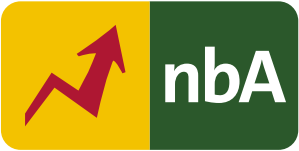 Schuljahrgänge: 9/10Funktional-kommunikative Kompetenzen:Hörverstehen/Hörsehverstehenvielschichtige Äußerungen in authentischen Hörsituationen auch in weniger vertrauten Sprachvarianten verstehendie Hauptgedanken von längeren und komplexeren Gesprächen, Hörtexten, Radiosendungen oder Filmen zu Themen, die nicht immer dem Erfahrungsumfeld entsprechen, im Wesentlichen verstehen, sofern deutlich und in normalem Sprechtempo artikuliert und eine einfache und zunehmend komplexere Satzstruktur verwendet wirdLeseverstehenselbstständig gezielt Informationen und Inhalte aus komplexeren, auch authentischen Texten entnehmenInformationen aus überschaubaren Tabellen sowie grafischen Darstellungen entnehmen und für die weitere mündliche oder schriftliche Kommunikation nutzenSchreibenunterschiedliche Textsorten adressaten- und situationsgerecht sprachlich korrekt verfassenMethodische Kompetenzen:Präsentation und MediennutzungMedien gezielt und zunehmend selbstständig zur Suche und Beschaﬀung von Informationen und zur Interaktion in der Fremdsprache nutzendigitale Medien zur Präsentation von Ergebnissen des Arbeitsprozesses zielführend nutzen digitale und analoge Projekte, Präsentationen und Simulationen zunehmend selbstständig kollaborativ planen, gestalten und veröﬀentlichenLebensbewusstheit und Lernorganisationdie Lernarbeit zunehmend eigenständig organisieren und die Zeit einteilenInterkulturelle Kompetenzen:Ursachen und Auswirkungen des Klimawandels und des Biodiversitätsverlustes erkennen und anhand von aktuellen Beispielen bewertenBezug zur grundlegenden Wissensbeständen:Kommunikative InhalteMedien (Internet, digitale Medien, soziale Netzwerke)Climate Crisis and Climate SolutionsBiodiversity and WildlifeTextsortenTextrezeption: Sach- und GebrauchstexteTextproduktion: Storytelling (z. B. Memes, Videos, Bild-Posts), ZusammenfassungenText- und Medienkompetenzverschiedene Textsorten für das Produzieren eigener Texte nutzenBezüge zu fächerübergreifenden Themen:Klimawandel und Klimaschutz1 StundeThis was Summer of 2019/20 Sensibilisierung für das ThemaErarbeiten des WortfeldesMaryanne’s storyAnschauen des VideosVerständnissicherung2 StundenYou can make a diﬀerenceAnalysieren der InfograﬁkErarbeiten der Kriterien für eine gelungene InfograﬁkVorbereitung der eigenen Infograﬁk und erste Recherche4 StundenRecherche zur eigenen SpeziesErstellen der Infograﬁk Alternative: Fertigstellung der Infograﬁk als Hausaufgabe1 StundePräsentation der Infograﬁken